PHIẾU ĐĂNG KÍ DỰ THI TIẾNG ANH KHUNG THAM CHIẾU CHUNG CHÂU ÂU (CEFR) Họ tên thí sinh (chữ in hoa):...................................................................Nam/Nữ:..……………Ngày sinh (ngày/ tháng/ năm):….....................................................Dân tộc...............................Nơi sinh (ghi đúng như giấy khai sinh):…...................................................................................Số Chứng minh nhân dân/ Thẻ căn cước công dân/ Hộ chiếu: ……...........................................Ngày cấp: ....................................................... Nơi cấp: ..............................................................Là (học sinh, sinh viên, viên chức, …):.......................................................................................Đơn vị công tác:...........................................................................................................................Đăng ký dự thi:      □A1         □A2        □B1         □B2          □C1       □C2    Mục đích tham dự thi: □ Đánh giá trình độ          □ Học sau Đại học                       □ Du học – Định cư         □ Xin việc     □ Xét tốt nghiệpEmail (bắt buộc):...................................................................Điện thoại: ....................................Địa chỉ liên hệ: ...................................................................................................................................................................................................................................................................................Tôi hiểu các thông tin cá nhân mà tôi cung cấp trong đơn này sẽ được ghi vào Chứng chỉ tiếng Anh nếu kết quả thi đạt tôi cam kết  thông tin trên là hoàn toàn chính xác. Tôi xin chấp hành đúng và đầy đủ Quy chế thi cũng như những quy định của Hội đồng thi đánh giá năng lực tiếng Anh khung tham chiếu chung châu âu CEFR.                                                                                                                                                         ......................,ngày ........ tháng ........ năm 20............                                                                                    Người đăng ký dự thi                                                                                     (Ký và ghi rõ họ tên)*Ghi chú: - Yêu cầu thí sinh điền đầy đủ các thông tin cá nhân đã được nêu trong đơn đăng ký dự thi.- Thí sinh nộp kèm theo đơn đăng ký dự thi 01 bản sao CMND (Không mờ, nhòe) và 02 ảnh 3x4. - Khi đi thi thí sinh mang theo Chứng minh nhân dân/Hộ chiếu để xuất trình vào phòng thi.PHIẾU ĐĂNG KÍ DỰ THI TIẾNG ANHKHUNG THAM CHIẾU CHUNG CHÂU ÂU (CEFR)Họ tên thí sinh (chữ in hoa):...................................................................Nam/Nữ:..……………Ngày sinh (ngày/ tháng/ năm):….....................................................Dân tộc...............................Nơi sinh (ghi đúng như giấy khai sinh):…...................................................................................Số Chứng minh nhân dân/ Thẻ căn cước công dân/ Hộ chiếu: ……...........................................Ngày cấp: ................................................... Nơi cấp: ..................................................................Là (học sinh, sinh viên, viên chức, …):.......................................................................................Đơn vị công tác:...........................................................................................................................Đăng ký dự thi:      □A1         □A2        □B1         □B2          □C1       □C2  	  Mục đích tham dự thi: □ Đánh giá trình độ          □ Học sau Đại học                       □ Du học – Định cư         □ Xin việc     □ Xét tốt nghiệpEmail (bắt buộc):...................................................................Điện thoại: ....................................Địa chỉ liên hệ: ...................................................................................................................................................................................................................................................................................Tôi hiểu các thông tin cá nhân mà tôi cung cấp trong đơn này sẽ được ghi vào Chứng chỉ tiếng Anh nếu kết quả thi đạt tôi cam kết  thông tin trên là hoàn toàn chính xác. Tôi xin chấp hành đúng và đầy đủ Quy chế thi cũng như những quy định của Hội đồng thi đánh giá năng lực tiếng Anh khung tham chiếu chung châu âu CEFR.                                                                                                                                                         ......................,ngày ........ tháng ........ năm 20............                                                                                    Người đăng ký dự thi                                                                                     (Ký và ghi rõ họ tên)*Ghi chú: - Yêu cầu thí sinh điền đầy đủ các thông tin cá nhân đã được nêu trong đơn đăng ký dự thi.- Thí sinh nộp kèm theo đơn đăng ký dự thi 01 bản sao CMND (Không mờ, nhòe) và 02 ảnh 3x4. - Khi đi thi thí sinh mang theo Chứng minh nhân dân/Hộ chiếu để xuất trình vào phòng thi.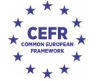 CỘNG HÒA XÃ HỘI CHỦ NGHĨA VIỆT NAMĐộc lập – Tự do – Hạnh phúc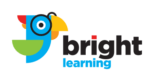 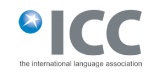 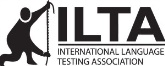 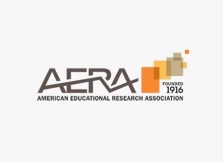 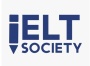 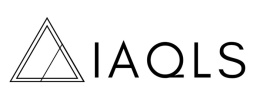 CỘNG HÒA XÃ HỘI CHỦ NGHĨA VIỆT NAMĐộc lập – Tự do – Hạnh phúc